Zastupitelstvo města Prostějova n e v y h o v u j ežádosti o prodej tří částí pozemku p.č. 822 – ostatní plocha v k.ú. Prostějov o jednotlivé výměře cca 49 m2.Důvodová zpráva: 	Na Odbor správy a údržby majetku města se obrátil žadatel se žádostí o odkoupení části pozemku Statutárního města Prostějova p.č. 822 v k.ú. Prostějov o výměře cca 49 m2, za účelem výstavby dvojgaráže. Požadovaný pozemek se nachází na ulici Resslova a v současné době je využit jako veřejná zeleň.Žadatel předložil celkem tři varianty možného umístění navržené stavby dvojgaráže:Varianta A) Požadovaná část k odkoupení se nachází v severovýchodní části pozemku. Vjezd ke dvojgaráži by byl řešen z komunikace na ulici Resslova.Varianta B) Požadovaná část k odkoupení se nachází v severozápadní části pozemku. Vjezd ke dvojgaráži by byl řešen rovněž z komunikace na ulici Resslova.Varianta C) Požadovaná část k odkoupení se nachází v severozápadní části pozemku. Vjezd ke dvojgaráži by byl řešen z komunikace na ulici Nerudova.  Žadatel bydlí v rodinném domě na ulici Obránců míru a dle jeho sdělení není možno stavbu dvojgaráže realizovat na pozemku u tohoto domu. Na základě doplňujících informací by měl žadatel zájem o odkoupení celého předmětného pozemku p.č. 822 v k.ú. Prostějov za účelem výstavby rodinného domu. V nejbližších letech ale nemůže garantovat zahájení jeho výstavby, přesto je jeho záměrem předložit v budoucnu novou žádost o odkoupení celého pozemku. V současné době má tak zájem zatím jen o odkoupení části předmětného pozemku pro výstavbu dvojgaráže.Záležitost je řešena pod sp.zn.: OSUMM 251/2017. Odbor územního plánování a památkové péče, oddělení územního plánování – pozemek p.č. 822 v k.ú. Prostějov je součástí stabilizované plochy smíšené obytné (SX). Jedná se o plochu č. 0057, pro kterou je stanovena maximální výška zástavby 10/14 m (maximální výška římsy nebo okapní hrany/maximální výška hřebene střechy nebo ustoupeného podlaží pod úhlem 45º). Dále platí tyto funkční regulativy:Plochy smíšené obytné (SX)Hlavní využití:a) pozemky rodinných domů (včetně oplocení a jednotlivých garáží pro vozidla skupiny 1) se zajištěnou ochrannou před hlukem a vibracemi;Podmínky prostorového uspořádání:ve stabilizovaných plochách:Stavby na pozemcích (dostavby proluk, přístavby a nástavby) budou odpovídat převažujícímu charakteru a struktuře zástavby dané plochy (tj. budou respektovat stávající stavební čáru, historickou strukturu obytných nebo hospodářských staveb, rekreační charakter vnitrobloků apod.) a jejich výška bude maximálně o 1 typické nadzemní podlaží vyšší, než převažující zástavba území. V případě nelze-li převažující charakter a strukturu zástavby odvodit v dané ploše, přihlíží se k plochám okolním; obdobně se postupuje i při stanovení maximální výšky zástavby; jiné prostorové uspořádání je nutné ověřit územní studií.Odbor územního plánování a památkové péče konstatuje, že záměr výstavby dvojgaráže na části pozemku p.č. 822 v k.ú. Prostějov neodpovídá převažujícímu charakteru a struktuře zástavby v dané ploše. Pozemek se nachází ve stabilizované části zastavěného území, kde dlouhodobě supluje zeleň na veřejném prostranství. Umístění dvojgaráže na části pozemku bez naplnění regulativu hlavní funkce dané plochy je z hlediska Územního plánu Prostějov nepřípustné. Z těchto důvodů prodej nedoporučujeme. Odbor životního prostředí – nedoporučuje prodej pozemku pro výstavbu dvojgaráže. Dosud nezastavěné nároží ulic Resslova a Nerudova slouží jako odpočinková plocha veřejné zeleně v této lokalitě. Ulice Resslova i Nerudova mají minimální plochy veřejné zeleně, nezastavěné nároží vhodně kompenzuje nedostatek zeleně v této lokalitě.Odbor rozvoje a investic – posoudil předloženou žádost o odkoupení části pozemku p.č. 822 v k.ú. Prostějov a sděluje, že nedoporučuje odkoupení tohoto pozemku, neboť jde o pozemek s plochou veřejné zeleně a zástavba dvojgaráže není akceptovatelná. Rada města Prostějova na své schůzi konané dne 22. 08. 2017 usnesením č. 7790:1) 	neschválila záměr prodeje tří částí pozemku p.č. 822 – ostatní plocha v k.ú. Prostějov o jednotlivé výměře cca 49 m2,2) 	doporučila Zastupitelstvu města Prostějova nevyhovět žádosti o prodej tří částí pozemku p.č. 822 – ostatní plocha v k.ú. Prostějov o jednotlivé výměře cca 49 m2.Souhlas ke zpracování osobních údajů dle zákona č. 101/2000 Sb., o ochraně osobních údajů a o změně některých zákonů, ve znění pozdějších předpisů, byl udělen a je založen ve spise.Odbor správy a údržby majetku města nedoporučuje vyhovět předložené žádosti o odkoupení části pozemku p.č. 822 v k.ú. Prostějov za účelem výstavby dvojgaráže. Z důvodu zachování celistvosti pozemku a jeho současného využití jako veřejná zeleň, doporučuje Odbor správy a údržby majetku města ponechat tento pozemek i nadále ve vlastnictví Statutárního města Prostějova, tj. nevyhovět žádosti o prodej tří částí pozemku p.č. 822 v k.ú. Prostějov o jednotlivé výměře cca 49 m2.Žadatel není dlužníkem Statutárního města Prostějova.Materiál byl předložen k projednání na schůzi Finančního výboru dne 04.09.2017.Osobní údaje fyzických osob jsou z textu vyjmuty v souladu s příslušnými ustanoveními zákona č.101/2000 Sb., o ochraně osobních údajů a o změně některých zákonů, ve znění pozdějších předpisů. Úplné znění materiálu je v souladu s příslušnými ustanoveními zákona č. 128/2000 Sb., o obcích (obecní zřízení), ve znění pozdějších předpisů k nahlédnutí na Magistrátu města Prostějova.Přílohy:	3 x situační mapaProstějov:	28. 08. 2017Osoba odpovědná za zpracování materiálu:	Mgr. Libor Vojtek, vedoucí Odboru SÚMM, v. r.  Zpracoval:	Mgr. Lukáš Skládal, v. r. 		odborný referent oddělení nakládání s majetkem města Odboru SÚMM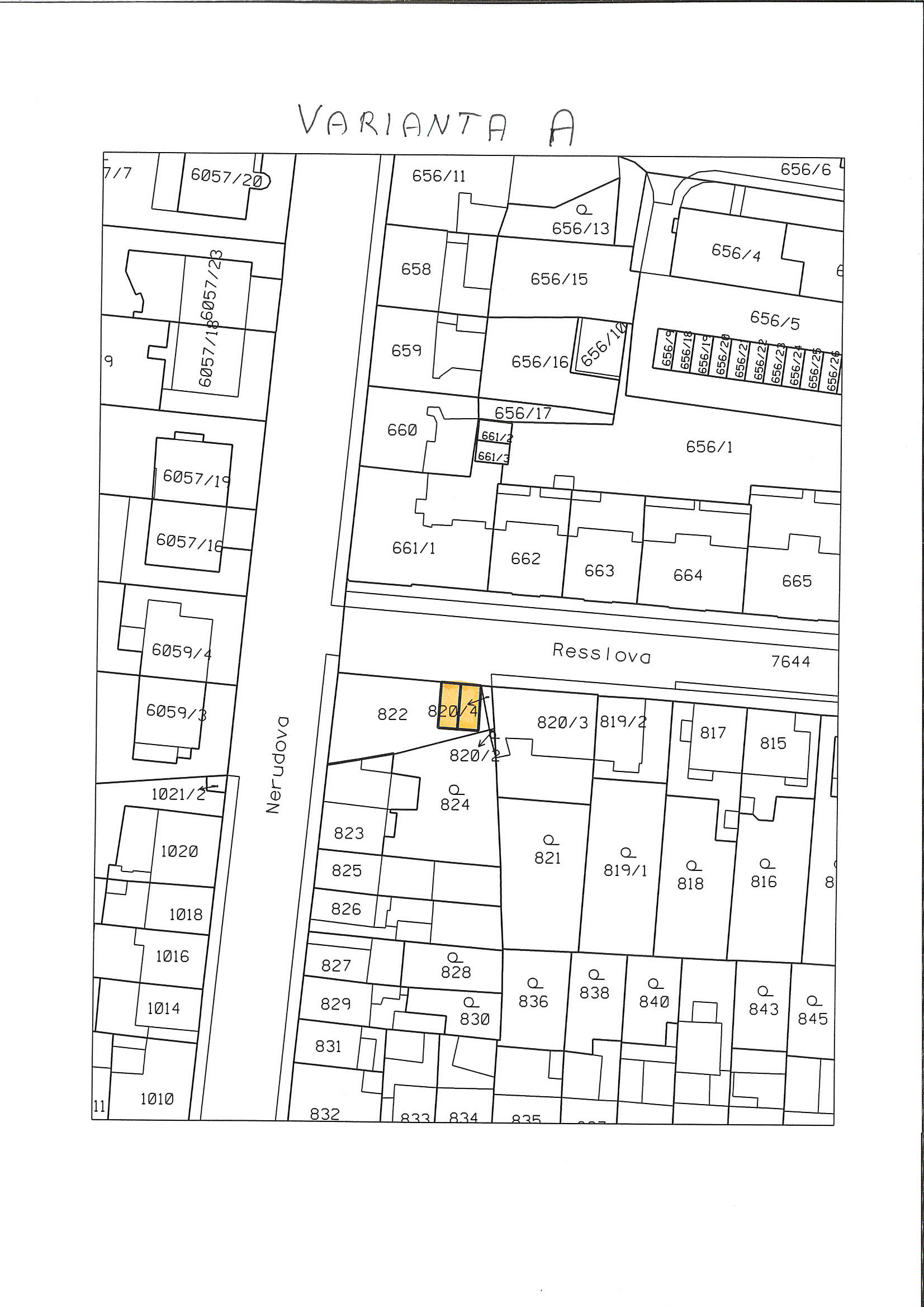 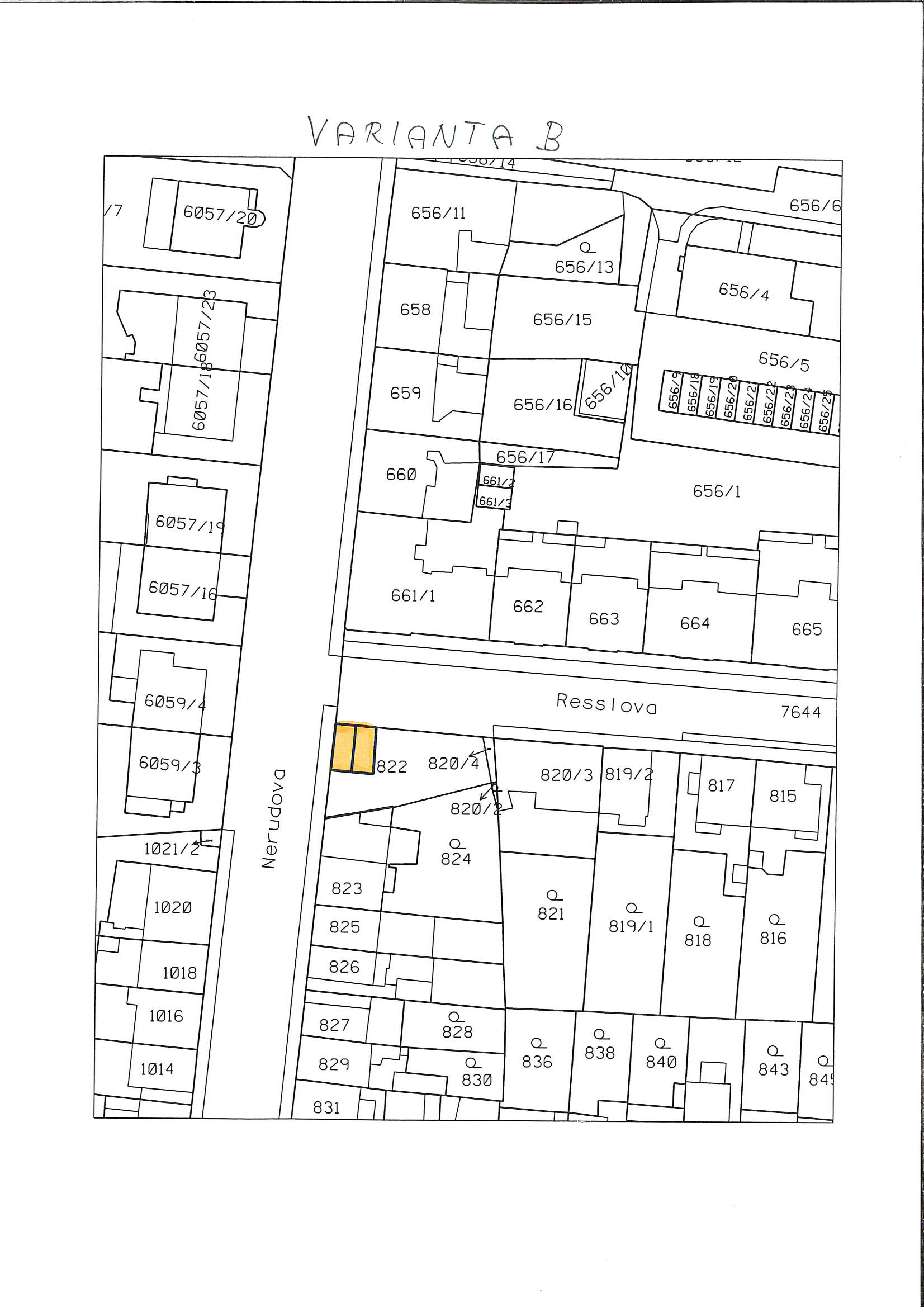 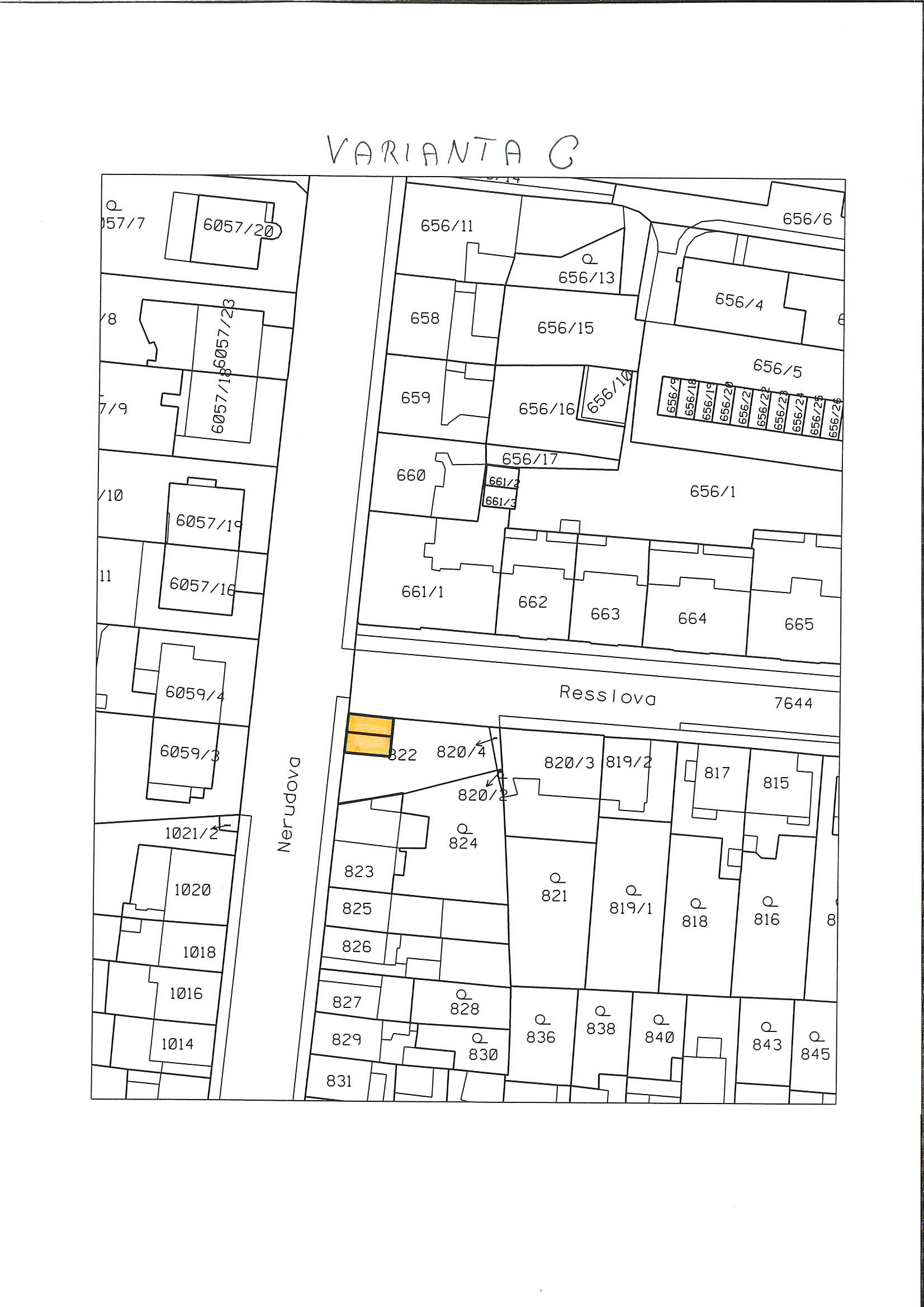 MATERIÁLMATERIÁLčíslo: pro zasedání pro zasedání pro zasedání pro zasedání Zastupitelstva města Prostějova konané dne 11. 09. 2017Zastupitelstva města Prostějova konané dne 11. 09. 2017Zastupitelstva města Prostějova konané dne 11. 09. 2017Zastupitelstva města Prostějova konané dne 11. 09. 2017Název materiálu:Prodej části pozemku p.č. 822 v k.ú. Prostějov     Prodej části pozemku p.č. 822 v k.ú. Prostějov     Prodej části pozemku p.č. 822 v k.ú. Prostějov     Předkládá:Rada města ProstějovaRada města ProstějovaRada města ProstějovaMgr. Jiří Pospíšil, náměstek primátorky, v. r. Mgr. Jiří Pospíšil, náměstek primátorky, v. r. Mgr. Jiří Pospíšil, náměstek primátorky, v. r. Návrh usnesení:Návrh usnesení:Návrh usnesení:Návrh usnesení: